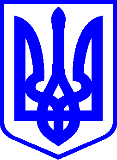 КИЇВСЬКА МІСЬКА РАДАІІ СЕСІЯ ІХ СКЛИКАННЯРІШЕННЯ  	____________№_______________                                                                                                                        Проєкт 	Про затвердження списку присяжних Шевченківського районного  суду міста КиєваВідповідно до статей 64, 65 Закону України «Про судоустрій і статус суддів», Порядку формування та затвердження списків присяжних районних  судів міста Києва, затвердженого рішенням Київської міської ради від 11.03.2021 № 419/460,  враховуючи подання Територіального управління Державної судової адміністрації України в місті Києві від 19.09.2022 № 1-1512/22, Київська міська радаВИРІШИЛА:1.	Затвердити список присяжних Шевченківського районного суду міста Києва згідно з додатком до цього рішення.2. Визнати такими, що втратили чинність:- рішення Київської міської ради від 12.03.2020 № 232/8402 «Про затвердження списку присяжних Шевченківського районного суду міста Києва»;- рішення Київської міської ради від 07.07.2020 № 22/9101 «Про внесення змін у додаток до рішення Київської міської ради від 12.03.2020 № 232/8402 «Про затвердження списку присяжних Шевченківського районного суду міста Києва»;- рішення Київської міської ради від 24.12.2020 № 41/41 «Про внесення змін у додаток до рішення Київської міської ради від 12.03.2020 № 232/8402 «Про затвердження списку присяжних Шевченківського районного суду міста Києва»;- рішення Київської міської ради від 04.11.2021 № 3150/3191 «Про внесення змін у додаток до рішення Київської міської ради від 12.03.2020 № 232/8402 «Про затвердження списку присяжних Шевченківського районного суду міста Києва»;- рішення Київської міської ради від 17.02.2022 № 4338/4379 «Про внесення змін у додаток до рішення Київської міської ради від 12.03.2020 № 232/8402 «Про затвердження списку присяжних Шевченківського районного суду міста Києва».3. Оприлюднити це рішення відповідно до вимог чинного законодавства України.	4. Це рішення набирає чинності з 12.03.2023.	5. Контроль за виконанням цього рішення покласти на постійну комісію Київської міської ради з питань дотримання законності, правопорядку та зв’язків із правоохоронними органами.Київський міський голова					Віталій КЛИЧКОПОДАННЯ:Голова постійної комісіїКиївської міської ради з питань дотримання законності, правопорядкута зв’язків із правоохоронними органами                                 Олександр ПЛУЖНИКСекретар постійної комісіїКиївської міської ради з питань дотримання законності, правопорядку та зв’язків із правоохоронними органами                            Віктор КОНОНЕНКОПОГОДЖЕНО:В. о. начальника управління правовогозабезпечення діяльностіКиївської міської ради                                                  Валентина ПОЛОЖИШНИК                  Додатокдо рішення Київської міської ради________________№_____________Список присяжних Шевченківського районного суду міста Києва Антонік Ігор Васильович Гаврилова Олена Валеріївна Горинський Володимир Георгійович Довніч Марина Анатоліївна Іткін Дмитро Феліксович Копилов Станіслав Володимирович Крамаренко Інна Леонідівна Кучук Людмила Петрівна Ніколаєв Євгеній Олександрович Михайленко Юрій Іванович Пономарьов Євгеній Олександрович Процик Світлана Олексіївна Руденко Фідель Артемович Сябро Оксана Вікторівна Федоренко Юрій Олександрович Харахаш Тетяна Андріївна Шалига Василь Володимирович Штогрін Ольга Семенівна Яковенко Людмила Михайлівна Ярмак Людмила ПетрівнаКиївський міський голова				 Віталій КЛИЧКОПОЯСНЮВАЛЬНА ЗАПИСКАдо проєкту рішення Київської міської ради «Про затвердження списку присяжних Шевченківського районного  суду міста  Києва»Обґрунтування необхідності прийняття рішенняЗгідно із частиною п’ятою статті 124 Конституції України, народ безпосередньо бере участь у здійсненні правосуддя через присяжних. Частиною першою статті 127 Основного Закону встановлено, що у визначених законом випадках правосуддя здійснюється за участю присяжних.Відповідно до статті 63 Закону України від 02 червня 2016 року № 1402- VIII «Про судоустрій і статус суддів» (далі – Закон) присяжним є особа, яка вирішує справи у складі суду разом із суддею або залучається до здійснення правосуддя. Даним законом також визначено статус присяжних і вимоги до них.Відповідно до статті 64 Закону для затвердження списку присяжних Територіальне управління Державної судової адміністрації України звертається з поданням до відповідної місцевої ради, що формує і затверджує у кількості, зазначеній у поданні, список громадян, які постійно проживають на території, на яку поширюється юрисдикція відповідного суду, відповідають вимогам статті 65 цього Закону і дали згоду бути присяжними.Відповідно до частини четвертої статті 64 Закону список присяжних затверджується на три роки і переглядається в разі необхідності для заміни осіб, які вибули зі списку, за поданням територіального управління Державної судової адміністрації України. Діючий список присяжних Шевченківського районного суду міста Києва був затверджений рішенням Київської міської ради від 12.03.2020 № 232/8402 «Про затвердження списку присяжних Шевченківського районного суду міста Києва» (зі змінами та доповненнями). Строк повноважень присяжних, включений у цей список, закінчується 11.03.2023. В зв’язку з цим Територіальне управління Державної судової адміністрації України в місті Києві звернулось до Київської міської ради із поданням від 19.09.2022 № 1-1512/22 (вх. від 26.09.2022 №  08/15406) про затвердження списків присяжних Шевченківського районного суду міста Києва в кількості 25 осіб. 	На виконання доручення заступника міського голови – секретаря Київської міської ради вищезазначене подання  ТУ ДСА України в місті Києві було розглянуто 20.10.2022 на засіданні постійної комісії Київської міської ради з питань дотримання законності, правопорядку та зв’язків із правоохоронними органами (далі – постійна комісія) (протокол № 10/23 засідання постійної комісії від 20.10.2022).  	За результатами розгляду вказаного питання оголошено пошук кандидатів у присяжні Шевченківського районного суду міста Києва. 	Постійна комісія звернулась до Київського міського голови, заступника міського голови - секретаря Київської міської ради з проханням дати доручення відповідним структурним підрозділам Київської міської ради та її виконавчого органу (Київській міській державній адміністрації) щодо інформування громадськості про пошук кандидатів у присяжні Шевченківського районного суду міста Києва, вказавши необхідний перелік документів, який надається кандидатами, відповідно до Порядку формування та затвердження списків присяжних районних судів міста Києва, затвердженого рішенням Київської міської ради від 11.03.2021 № 419/460.В результаті, на офіційному сайті Київської міської ради (www.kmr.gov.ua) та в засобах масової інформації було розміщено оголошення про пошук кандидатів у присяжні Шевченківського районного суду міста Києва. За дорученням заступника міського голови – секретаря Київської міської ради до постійної комісії на розгляд надійшли заяви 20 громадян, які відповідають вимогам законодавства та виявили бажання стати присяжними Шевченківського районного суду міста Києва. Опрацювавши ці заяви громадян з доданими до них документами, постійна комісія підготувала відповідний проєкт рішення Київської міської ради проект рішення «Про затвердження списку присяжних Шевченківського районного суду міста Києва», яким передбачається затвердити список присяжних Шевченківського районного суду міста Києва в кількості 20 осіб згідно додатку.З огляду на те, що строк повноважень присяжних, включений у діючий список присяжних Шевченківського районного суду міста Києва закінчується 11.03.2023, передбачається, що це рішення Київської міської ради набере чинності з 12.03.2023. Окрім того, проєктом рішення пропонується визнати такими, що втратили чинність:- рішення Київської міської ради від 12.03.2020 № 232/8402 «Про затвердження списку присяжних Шевченківського районного суду міста Києва»;- рішення Київської міської ради від 07.07.2020 № 22/9101 «Про внесення змін у додаток до рішення Київської міської ради від 12.03.2020 № 232/8402 «Про затвердження списку присяжних Шевченківського районного суду міста Києва»;- рішення Київської міської ради від 24.12.2020 № 41/41 «Про внесення змін у додаток до рішення Київської міської ради від 12.03.2020 № 232/8402 «Про затвердження списку присяжних Шевченківського районного суду міста Києва»;- рішення Київської міської ради від 04.11.2021 № 3150/3191 «Про внесення змін у додаток до рішення Київської міської ради від 12.03.2020 № 232/8402 «Про затвердження списку присяжних Шевченківського районного суду міста Києва»;- рішення Київської міської ради від 17.02.2022 № 4338/4379 «Про внесення змін у додаток до рішення Київської міської ради від 12.03.2020 № 232/8402 «Про затвердження списку присяжних Шевченківського районного суду міста Києва».Мета та завдання прийняття рішенняЦей проєкт рішення Київської міської ради має на меті затвердити список присяжних Шевченківського районного суду міста Києва  в кількості 20 осіб та частково задовольнити кількісну потребу цього суду в присяжних задля належного розгляду судових справ та дотримання процесуальних вимог чинного законодавства.Стан нормативно-правової бази у даній сфері правового регулюванняПроект рішення Київської міської ради підготовлено відповідно до  статей 64, 65  Закону України «Про судоустрій і статус суддів», Порядку формування та затвердження списків присяжних районних  судів міста Києва, затвердженого рішенням Київської міської ради від 11.03.2021 № 419/460.      Фінансово-економічне обґрунтуванняВиконання цього рішення не потребує фінансування.Прогноз соціально-економічних та інших наслідків прийняття рішенняПрийняття рішення Київської міської ради «Про затвердження списку присяжних Шевченківського районного  суду міста  Києва» дасть можливість Шевченківському районному суду міста Києва розглядати судові справи з дотриманням процесуальних вимог чинного законодавства.Доповідач на пленарному засіданніДоповідачем на пленарному засіданні Київської міської ради буде голова постійної комісії Київської міської ради з питань дотримання законності, правопорядку та зв’язків із правоохоронними органами – Олександр Плужник.Голова постійної комісіїКиївської міської ради з питань дотримання законності, правопорядкута зв’язків із правоохоронними органами                            Олександр ПЛУЖНИК